Stoffverteilungsplan mit Kürzungsvorschlägen 
bis Schuljahresende zu Einstern 2 VM Mathematik für Grundschulkinder
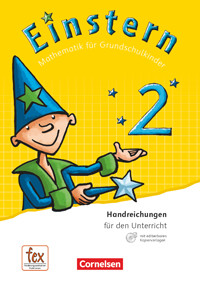 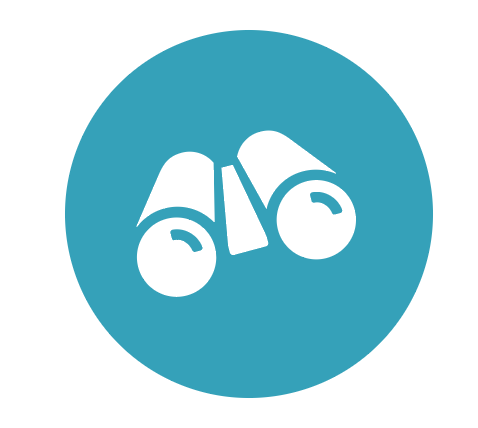 Der Stoffverteilungsplan ist auf ca. 37-38 Schulwochen ausgelegt.Die Aufteilung der Themen muss dem jeweiligen Schuljahr (wechselnde Ferientermine) angepasst werden. Der Plan gilt daher nur als Beispiel für eine mögliche Stoffverteilung und orientiert sich an einem dem Durchschnitt von Klassen angemessenen Zeitumfang. Es handelt sich um Anregungen, die von Ihnen als Nutzer individuell angepasst bzw. verändert werden können. Hinweise zu möglichen Kürzungsvorschlägen:   Müssen Sie aufgrund von Schulschließung und/oder Unterrichtsausfall eine Kürzung bzw. Priorisierung der verbleibenden 
  Unterrichtsinhalte vornehmen? Dann gibt Ihnen der folgende Stoffverteilungsplan eine gute Orientierung. 
  Die rot ausgezeichneten Themen können Sie im Notfall mit minimalem Zeitaufwand behandeln oder ggf. in diesem 
  Schuljahr auch weglassen.Beispiel-Stoffverteilungsplan mit KürzungsvorschlägenBeispiel-Stoffverteilungsplan mit KürzungsvorschlägenBeispiel-Stoffverteilungsplan mit KürzungsvorschlägenBeispiel-Stoffverteilungsplan mit KürzungsvorschlägenBeispiel-Stoffverteilungsplan mit KürzungsvorschlägenBeispiel-Stoffverteilungsplan mit Kürzungsvorschlägenfür Kinder mit zusätzlichem Unterstützungsbedarffür Kinder mit zusätzlichem Unterstützungsbedarffür Kinder mit mittleren Anforderungenfür Kinder mit mittleren Anforderungenfür Kinder mit gehobenen Anforderungenfür Kinder mit gehobenen AnforderungenBearbeitungsdauerThemaSeiten im ThemenheftMögliche KopiervorlagenSeiten im ThemenheftMögliche KopiervorlagenSeiten im ThemenheftMögliche KopiervorlagenThemenheft 1ca. 7 WochenZehnerzahlen6–8; 9: Nr. 1KV 1; 2 
LKV 16–8; 9: Nr. 1, 2KV 1–46–9ca. 7 WochenZahlen bis 100 darstellen10; 11; 13; 14; 15; 18KV 5–8 
LKV 310; 11; 12: Nr. 1, 2; 14–19; 20: Nr. 1KV 5–910–22KV 5–9ca. 7 WochenZahlen in der Hundertertafel23 Nr. 1; 25KV 1023; 24; 25; 26: Nr. 1, 2, 3KV 1023–26 KV 10; 11ca. 7 WochenZahlen auf dem Zahlenstrahl27: Nr. 1, 2; 29KV 1227; 28; 29KV 12; 1327–29KV 12; 13ca. 7 WochenZahlenfolgen30; 32 Nr. 1KV 15; 1630; 31: Nr. 1; 32KV 14; 15; 1730–32KV 14; 17ca. 7 WochenZahlen ordnen und vergleichen33; 34: Nr. 1, 2; 3633–35KV 1833–35KV 18ca. 7 WochenGerade und ungerade Zahlen37 Nr. 1, 2; 38: Nr. 1; 39: Nr. 1, 237–39KV 1937–39KV 19ca. 7 WochenSachaufgaben: Informationen entnehmen40: Nr. 1; 42: Nr. 1, 2, 3; 44: Nr. 1; 46: Nr. 1KV 2237; 38; 40: Nr. 1, 2; 42; 43; 44: Nr. 1, 2KV 20; 22; 2440–48KV 20–24ca. 7 WochenGeometrie: Figuren-Muster-Reihen49: Nr. 1; 51; 52: Nr. 1; 5549; 51–56; 43: Nr. 149–57ca. 7 WochenGeometrie: Lagebeziehungen58: Nr. 1; 59: Nr. 258; 59KV 2558;59KV 25; 26Geometrie: Symmetrie60: Nr. 1, 2; 62; 6460–64KV 2760–64KV 27; 28Themenheft 2ca. 7 WochenPlusaufgaben bis 100 ohne Zehnerübergang6: Nr. 1, 2; 7–10; 11: Nr. 1, 2; 12; 13: Nr. 1KV 29: Nr. 1; 31; 32; 34 
LKV 176–12; 13: Nr. 1, 2KV 29; 30; 32, 336–13KV 29, 32; 33ca. 7 WochenMinusaufgaben bis 100 ohne Zehnerübergang15: Nr. 1, 2; 16: Nr. 1; 17–19; 20: Nr. 1, 2, 3; 21; 22: Nr.1KV 35: Nr. 1; 37; 38; 40 
LKV 1915–21; 22: Nr. 1, 235; 36; 38; 3915–22KV 35; 38; 39ca. 7 WochenPlus- und Minusaufgaben bis 100 ohne Zehnerübergang24: Nr. 1, 2KV 41–43 
LKV 2124KV 41–4424KV 41–44Beispiel-Stoffverteilungsplan mit KürzungsvorschlägenBeispiel-Stoffverteilungsplan mit KürzungsvorschlägenBeispiel-Stoffverteilungsplan mit KürzungsvorschlägenBeispiel-Stoffverteilungsplan mit KürzungsvorschlägenBeispiel-Stoffverteilungsplan mit KürzungsvorschlägenBeispiel-Stoffverteilungsplan mit Kürzungsvorschlägenfür Kinder mit zusätzlichem Unterstützungsbedarffür Kinder mit zusätzlichem Unterstützungsbedarffür Kinder mit mittleren Anforderungenfür Kinder mit mittleren Anforderungenfür Kinder mit gehobenen Anforderungenfür Kinder mit gehobenen AnforderungenBearbeitungsdauerThemaSeiten im ThemenheftMögliche KopiervorlagenSeiten im ThemenheftMögliche KopiervorlagenSeiten im ThemenheftMögliche KopiervorlagenMinusaufgaben bis 100 mit Zehnerübergang34; 35: Nr. 1; 36; 38: Nr. 1; 39; 40: Nr. 1; 37: Nr. 2KV 45: Nr. 2 
LKV 2334–41KV 45: Nr. 234–42KV 45: Nr. 2Plus- und Minusaufgaben bis 100 mit Zehnerübergang43: Nr. 1, 2, 3; 44: Nr. 1, 3; 45: Nr. 1KV 46–48, 51; 5443; 44; 45; 40: 1, 2; 47 Nr. 1, 2KV 46–50; 5443–48KV 46; 48–50; 52; 53; 55Sachaufgaben: Fragen und Antworten zu Rechengeschichten49: Nr. 1, 51: Nr. 1, 2; 52KV 56 
LKV 2949; 50; 51: Nr. 1, 2; 52; 53; 54: Nr. 1, 2KV 56–5849–55KV 56–59Kalender: Den Kalender kennenlernen56–58; 59: Nr. 1, 2, 3KV 60–63 
LKV 3056–60KV 60–6356–61KV 60–63Kalender: Mit dem Kalender rechnen62: Nr. 1, 2KV 6462: Nr. 1, 2, 3; 63KV 64; 6662–64KV 64–66Themenheft 3ca. 7 WochenMalaufgaben kennenlernen6–9; 10: Nr. 1, 2; 12–14; 14: Nr. 1, 2; 16: Nr. 1KV 67; 68 
LKV 45–506–16KV 67; 68; 70; 71; 73; 746–16KV 67; 68; 70–74ca. 7 WochenEinmaleins mit 1, 2, 5 und 10 erarbeiten und üben17–19; 20: Nr. 1, 2, 4; 22; 23: Nr. 1, 2, 4; 25: Nr. 1KV 75; 76: Nr. 1, 3; 77; 78: Nr. 1, 8017–24KV 75–8117–25KV 75–81ca. 7 WochenEinmaleins mit 4 und 8 erarbeiten und üben26; 27: Nr. 1, 2; 28; 29: Nr. 1, 4KV 82; 8326; 27: Nr. 1, 2, 3; 28, 29: Nr. 1, 3, 4KV 82–8426–30KV 82–84ca. 7 WochenEinmaleins mit 3, 6 und 9 erarbeiten und üben31; 32: Nr. 1; 33; 34: Nr. 1, 2; 35; 36: Nr. 1, 3KV 85: 1, 2; 86: Nr. 1, 2; 8831–33; 34: 1, 2; 35; 36KV 85–8831–37KV 85–88ca. 7 WochenEinmaleins mit 7 erarbeiten und üben38; 39: Nr. 1; 42; 43: Nr. 1, 2KV 90; 91: Nr. 138–43KV 89; 90; 91: Nr. 1; 94; 9638–43KV 89–96ca. 7 WochenGeteiltaufgaben kennenlernen45: Nr. 1; 46; 47; 48: Nr. 1; 49: Nr. 1, 2KV 97: Nr. 1, 2; 98; 99 
LKV 55; 5645–50KV 97–9945–51KV 97–99ca. 7 WochenGeteiltaufgaben üben52; 53: Nr. 2, 3; 55: Nr. 1, 2; 56: Nr. 1, 2; 58KV 100; 101; 102: Nr. 1; 105; 107; 11052–58KV 100–104; 
106–108; 11052–58KV 100–104; 106; 108–110ca. 7 WochenGeteiltaufgaben mit Rest kennenlernen und üben60; 61: Nr. 1, 2, 3; 62: Nr. 1; 64: Nr. 1KV 111–11360; 61; 64KV 111–11460–65KV 111–114Zu Sachaufgaben Rechenbilder finden66; 67: Nr. 1KV 115–11766; 67: Nr. 1; 70: Nr. 1; 71: Nr. 1KV 115–117; 12166–71KV 115–121Beispiel-Stoffverteilungsplan mit KürzungsvorschlägenBeispiel-Stoffverteilungsplan mit KürzungsvorschlägenBeispiel-Stoffverteilungsplan mit KürzungsvorschlägenBeispiel-Stoffverteilungsplan mit KürzungsvorschlägenBeispiel-Stoffverteilungsplan mit KürzungsvorschlägenBeispiel-Stoffverteilungsplan mit Kürzungsvorschlägenfür Kinder mit zusätzlichem Unterstützungsbedarffür Kinder mit zusätzlichem Unterstützungsbedarffür Kinder mit mittleren Anforderungenfür Kinder mit mittleren Anforderungenfür Kinder mit gehobenen Anforderungenfür Kinder mit gehobenen AnforderungenBearbeitungsdauerThemaSeiten im ThemenheftMögliche KopiervorlagenSeiten im ThemenheftMögliche KopiervorlagenSeiten im ThemenheftMögliche KopiervorlagenGeometrische Figuren erkennen72; 73; 76: Nr. 1, 2KV 12272; 73; 75: Nr.1; 76: Nr. 1, 2KV 122; 12372–76KV 122–125Flächeninhalte bestimmen77; 7877; 78; 79: Nr. 1, 2; 80: Nr. 1, 2KV 12677–80KV 126; 127Themenheft 4ca. 6 WochenPlus- und Minusaufgaben bis 100 mit Zehnerzahlen6: Nr. 1; 7: Nr. 1, 2, 3; 8: Nr. 1, 2; 9: Nr. 1KV 128; 129; 1306;7; 8: Nr. 1, 2, 3; 9KV 128–1306–9KV 128; 129; 130ca. 6 WochenPlusaufgaben bis 10010: Nr. 1; 11; 12; 15: Nr. 1; 16; 17; 18: Nr. 1, 2, 3KV 131–135; 14010; 11; 14; 15: Nr. 1, 2, 3; 16; 17; 18: Nr. 1, 2, 3; 19KV 131–136; 138; 14010–21KV 131–141ca. 6 WochenMinusaufgaben bis 10022: Nr. 1; 23; 24; 27: Nr. 1, 2, 3; 31 Nr. 1KV 142; 143; 144: Nr. 1, 2; 145; 14622–29; 30: 1, 2, 3; 31: Nr. 1, 2, 3; 33: Nr. 1, 2KV 142–14722–33KV 142–148ca. 6 WochenPlus- und Minusaufgaben bis 10034; 35: Nr. 1; 36KV 149, 151, 15234; 35; 36: Nr. 1; 37: Nr. 1, 2KV 149–151; 15334–39KV 150; 151; 
153–155ca. 6 WochenSachsituationen: Die passende Rechnung finden40; 41: Nr. 1, 2; 42: Nr. 1; 44; 46: Nr. 1KV 156
LKV 4040–45; 46: Nr. 1, 2KV 15640–46KV 156ca. 6 WochenSachsituationen:
Mit Informationen in Tabellen umgehen4747; 50: Nr. 1KV 15747–50KV 157ca. 6 WochenGeometrische Körper erkennen und mit ihnen umgehen51; 52; 53; 54: Nr. 1; 55; 56KV 158; 160. Nr. 1; 161: Nr. 151–???KV 158–16151–60KV 158–162ca. 6 WochenPlus- und Minusaufgaben bis 100 mit Zehnerzahlen6: Nr. 1; 7: Nr. 1, 2, 3; 8: Nr. 1, 2; 9: Nr. 1KV 128; 129; 1306;7; 8: Nr. 1, 2, 3; 9KV 128–1306–9KV 128; 129; 130ca. 6 WochenPlusaufgaben bis 10010: Nr. 1; 11; 12; 15: Nr. 1; 16; 17; 18: Nr. 1, 2, 3KV 131–135; 14010; 11; 14; 15: Nr. 1, 2, 3; 16; 17; 18: Nr. 1, 2, 3; 19KV 131–136; 138; 14010–21KV 131–141Beispiel-Stoffverteilungsplan mit KürzungsvorschlägenBeispiel-Stoffverteilungsplan mit KürzungsvorschlägenBeispiel-Stoffverteilungsplan mit KürzungsvorschlägenBeispiel-Stoffverteilungsplan mit KürzungsvorschlägenBeispiel-Stoffverteilungsplan mit KürzungsvorschlägenBeispiel-Stoffverteilungsplan mit Kürzungsvorschlägenfür Kinder mit zusätzlichem Unterstützungsbedarffür Kinder mit zusätzlichem Unterstützungsbedarffür Kinder mit mittleren Anforderungenfür Kinder mit mittleren Anforderungenfür Kinder mit gehobenen Anforderungenfür Kinder mit gehobenen AnforderungenBearbeitungsdauerThemaSeiten im ThemenheftMögliche KopiervorlagenSeiten im ThemenheftMögliche KopiervorlagenSeiten im ThemenheftMögliche KopiervorlagenThemenheft 5ca. 9-10 WochenGeld: Geldbeträge bestimmen und zusammenstellen6; 7: Nr. 1, 2; 9 10: Nr. 1, 2; 11: Nr. 1; 12: Nr. 1KV 163–1656; 7; 8; 9 10: 11; 12: Nr. 1, 2KV 163–166; 1686–13KV 163; 164; 
166–168ca. 9-10 WochenGeld: Einkaufen und bezahlen14: Nr. 1, 2; 15: Nr. 1; 16: Nr. 1, 2KV 169; 170 
LKV 7214; 15: Nr. 1, 2; 16KV 169; 170; 172; 17314–16KV 169–173; 175; 176ca. 9-10 WochenGeld: Rechengeschichten17: Nr. 1; 18: Nr. 1KV 172; 173; 17717: Nr. 1; 18: Nr. 1; 19; 20 (?) 21: Nr. 1, 22: Nr. 1, 2KV 17717–22KV 177ca. 9-10 WochenZeit: Uhrzeiten 23–27KV 178– 183 
LKV 7723–29KV 178–18523–29KV 178–185ca. 9-10 WochenZeit: Zeitpunkt und Zeitdauer30, 31, 33KV 187–18930–33; 34: Nr. 1, 2; 35: Nr. 1KV 186–19130–35KV 186–192ca. 9-10 WochenLängen: Längen vergleichen und messen36; 37: Nr. 136; 37: Nr. 136; 37ca. 9-10 WochenLängen: Zentimeter 38, 39, 40, 41KV 193; 19438–42KV 193–19538–42KV 194; 195ca. 9-10 WochenLängen: Meter434343ca. 9-10 WochenLängen: Meter und Zentimeter44; 45; 46; 47KV 19644–47KV 196–19844–47KV 196–198ca. 9-10 WochenLängen: Rechengeschichten48: Nr. 1; 50: Nr. 1KV 19948; 49: Nr. 1; 50, 51: Nr. 1KV 19948–51KV 199; 200ca. 9-10 WochenDaten in Schaubildern darstellen52: 1, 2; 53: 1, 2KV 203; 204: Nr.152; 53; 54; 55: Nr. 1, 2, 3; 56KV 202–20452–56201–205ca. 9-10 WochenViele Möglichkeiten57; 59: Nr. 1KV 20657; 58; 59: Nr. 1; 60KV 206; 20757–60KV 206; 207ca. 9-10 WochenWahrscheinlichkeit61: Nr. 1, 2; 62: Nr. 1LKV 8461; 62: Nr. 1, 2; 63: Nr. 1, 2; 64KV 20861–64KV 208; 209